                台灣國際職業婦女協會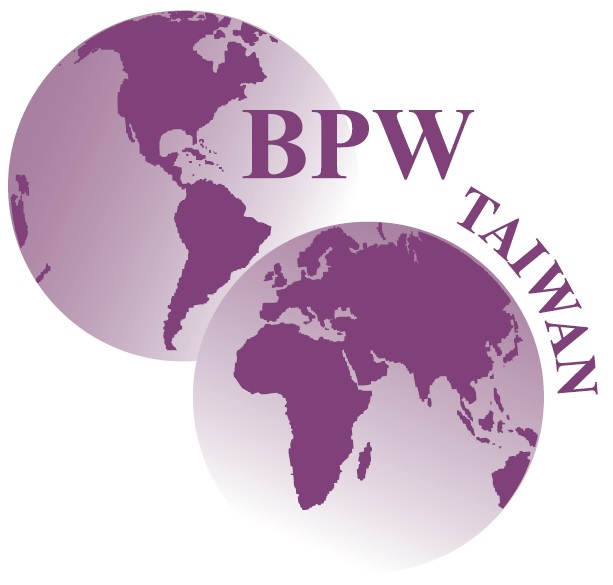                       Federation of Business and Professional Women, 台灣女秀才獎學金目的 本會為培植優秀的新一代台灣女性人才，於今年(2016)辦理第二屆【台灣女秀才     獎學金】，期盼年輕女性能充實自我，迎接挑戰，在全球化的新世代與男性並駕     齊驅，成為優秀的台灣女秀才。對象 凡就讀於教育部認可的國內大學大三、四或研究所，並擁有正式學籍的在學優秀台灣女性。名額與獎學金 每年3-5名，每名獎學金新台幣3萬元整。申辦程序申請時間:2016年9月15日至10月14日止。(以郵戳為憑，逾期恕不受理)2. 申請人資格:        (1) 限就讀於教育部認可之國內大專院校大三、四或研究所，並擁有正式學   籍的在學優秀台灣女性。        (2) 學期總成績平均需達80分以上。        (3) 全民英檢(GEPT)高級、TOEFL-ibt 83分、IELTS6.5或多益(TOEIC) 880分            以上。        (4) 親撰中英文自傳各一份(1-2000字)，附照片。        (5) 2位教授推薦函(請推薦人彌封)。3. 得獎人與BPW-Taiwan權利義務關係:        (1) 得獎人成為Young BPW–Taiwan會員。        (2) 得獎人須參加BPW-Taiwan相關活動。         (3) 得獎人2年內需義務協助BPW-Taiwan行政事務。獎學金通知     1. 面談日期: 2016年10月28日(五)，地點: 陳林法學文教基金會。     2. 評審結果公布: 2016年11月25日前以公文正式通知得獎人，並於本會網站                     公布名單，2016年12月10日本會年會時公開頒獎。台灣女秀才獎學金 申請表台灣女秀才獎學金 推薦函台灣國際職業婦女協會電話：02-8601-9321 傳真：02-8601-9295E-mail: bpw.taiwan@gmail.com地址: 新北市林口區中華一路83號3樓網址: http://www.bpw-taiwan.org.tw中文姓名英文姓名請貼彩色兩吋相片出生日期西元        年        月       日西元        年        月       日西元        年        月       日請貼彩色兩吋相片通訊地址□□□□□□□□□□□□□□□請貼彩色兩吋相片E-mail請貼彩色兩吋相片連絡電話(O)                    (手機)(O)                    (手機)(O)                    (手機)(O)                    (手機)就讀學校教育程度□ 研究所（含以上）：　　　　     科系　□ 大學：　　　　      科系□ 研究所（含以上）：　　　　     科系　□ 大學：　　　　      科系□ 研究所（含以上）：　　　　     科系　□ 大學：　　　　      科系□ 研究所（含以上）：　　　　     科系　□ 大學：　　　　      科系外語能力請附註測驗名稱與成績英    語:　　　　　　　　　　　其他語言:　　　　　　　　　　　英    語:　　　　　　　　　　　其他語言:　　　　　　　　　　　英    語:　　　　　　　　　　　其他語言:　　　　　　　　　　　英    語:　　　　　　　　　　　其他語言:　　　　　　　　　　　經歷(請明列參與活動、社團、NGO以及工作經歷)(請明列參與活動、社團、NGO以及工作經歷)(請明列參與活動、社團、NGO以及工作經歷)(請明列參與活動、社團、NGO以及工作經歷)國際交流經驗相關證明文件□學生證正、反影本(需蓋有105年度上學期之註冊章)□103及104年度成績單□中英文自傳 □ 2年內外語能力證明影本□推薦函 2份 (請推薦人彌封)　　　　　□其他相關能力證明□學生證正、反影本(需蓋有105年度上學期之註冊章)□103及104年度成績單□中英文自傳 □ 2年內外語能力證明影本□推薦函 2份 (請推薦人彌封)　　　　　□其他相關能力證明□學生證正、反影本(需蓋有105年度上學期之註冊章)□103及104年度成績單□中英文自傳 □ 2年內外語能力證明影本□推薦函 2份 (請推薦人彌封)　　　　　□其他相關能力證明□學生證正、反影本(需蓋有105年度上學期之註冊章)□103及104年度成績單□中英文自傳 □ 2年內外語能力證明影本□推薦函 2份 (請推薦人彌封)　　　　　□其他相關能力證明申請人簽名:105年    月    日105年    月    日105年    月    日105年    月    日推薦人姓名服務單位/職稱聯絡方式TEL:手機:E-mail:被推薦人姓名與被推薦人關係推薦理由推薦人簽名                          105 年   月   日